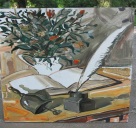  Директор:;GSM 0885671018;Е-mail: ouhrs.pz@abv.bgГрафик на учебното време за 2020/2021 годинаСъгласно заповед №РД09-2118/28.08.2020г. на министъра на образованието и науката.Начало и край на ваканциите с изключение на лятната през учебната 2020/2021 година:30.10.2020 г. – 01.11.2020 г. вкл. – есенна
24.12.2020 г. – 03.01.2021 г. вкл. – коледна
30.01.2021 г. – 03.02.2021 г. вкл. – междусрочна
03.04.2021 г. – 11.04.2021 г. вкл. – пролетна за I - XI класНачало на втория учебен срок на учебната 2020/2021 година:04.02.2021 г. – I - XII класНеучебни дни19.05.2021 г. – ДЗИ по БЕЛ
21.05.2021 г. – втори ДЗИ
25.05.2021 г. – неучебен, но присъствен ден за училищни, просветни и културни дейности
16.06.2021 г. – НВО по БЕЛ в края на VII и на Х клас
18.06.2021 г. – НВО по математика в края на VII и на Х класНеучебни дни за ОУ,,Христо Смирненски“ гр. Пазарджик11 май 2021г.  празник на училищетоПо 2 дни  за всеки клас за провеждане на екскурзии с учебна целКрай на втория учебен срок на учебната 2020/2021 година:
31.05.2021 г. (07.06.2021) –  І – III клас (14 учебни седмици + 1 седмица за проектни дейности)
14.06.2021 г. – IV – VІ клас (16 учебни седмици)
30.06.2021 г. – V – VІ клас (18 учебни седмици за паралелки в спортни училища)
30.06.2021 г. – VII – ХІ клас (18 учебни седмици)
